Der WasserkreislaufLies die Texte. Zeichne dazu. 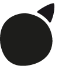 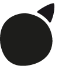 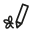 Name:Klasse:Datum:KV 22 Wolken:Wolken sind kleine Wassertröpfchen, die durch dasAbkühlen des Wasserdampfes entstanden sind. Vieledieser Tröpfchen verbinden sich zu schweren Tropfen.Sie fallen als Niederschlag auf die Erde und ins Meer.Wasser auf der Erde:Ein Teil des Wassers verdunstet, der andere Teil fließt in Bächen und Flüssen ins Meer.Pflanzen, Tiere, Menschen:Alle Lebewesen nutzen das Wasser auf und in der Erde. Alle Lebewesen verdunsten Wasser oder scheiden dieses aus.Wasser in der Erde:Ein Teil des versickerten Regenwassers bleibt in oberen Erdschichten. Der andere Teil sammelt sich als Grundwasser. An bestimmten Orten bilden sich Quellen.Meer:An einer Flussmündung wird das Süßwasser des Flusses mit dem Salzwasser des Meeres vermischt.Sonne, Wind:Sonne und Wind unterstützen das Verdunsten des Wassers auf der Erde und über dem Meer. Der Wind bewegt die Wolken.Wasserdampf:Wasserdampf ist gasförmiges Wasser. Er befindet sich in der Luft und ist nicht sichtbar.